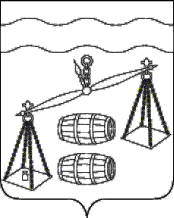 Администрация сельского поселения 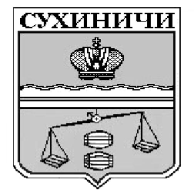 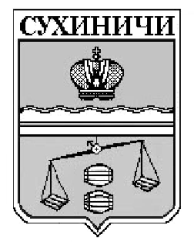 «Деревня Глазково»Калужская областьПОСТАНОВЛЕНИЕОт 29.09.2023                                                                 № 38О внесении изменений в Постановление администрацииСП «Деревня Глазково» от 13.06.2013г № 18  «Об установлении системы   оплаты труда обеспечивающих работников администрации СП «Деревня Глазково», замещающих должности, не являющиеся   должностями муниципальной службы, и работников, осуществляющих профессиональную деятельность по должностям служащих и по рабочим профессиям»В связи с индексацией размеров окладов обеспечивающих работников администрации СП «Деревня Глазково», замещающих должности, не являющиеся должностями муниципальной службы, и работников, осуществляющих профессиональную деятельность по должностям служащих и по рабочим профессиям, Решением Сельской Думы сельского поселения «Деревня Глазково» от 26.12.2022 № 137 «О бюджете сельского поселения «Деревня Глазково» на 2023 год и плановый период 2024 и 2025 годов»,  руководствуясь Уставом сельского поселения «Деревня Глазково», администрация сельского поселения «Деревня Глазково», ПОСТАНОВЛЯЕТ:	1. Внести изменения в Постановление администрации СП «Деревня Глазково» от 13.06.2013г № 18  «Об установлении системы оплаты труда обеспечивающих работников администрации СП «Деревня Глазково», замещающих должности, не являющиеся должностями муниципальной службы, и работников, осуществляющих профессиональную деятельность по должностям служащих и по рабочим профессиям», изложить приложение № 1 и приложение № 2 в новой редакции (прилагается)                                                                                                                                                                                                                                                                                                                                                                                                                                                                                                                                                                                                                                                                                                                                                                                                                                                                                                                                                                        	2. Настоящее Постановление вступает в силу после его обнародования и применяется к правоотношениям, возникшим с 01.10.2023года.Глава администрации сельского поселения                                                     Н.И.Иванцова«Деревня Глазково»                                                                      Приложение № 1к Постановлению администрацииСП «Деревня Глазково»от 29.09.2023 г. № 38РАЗМЕРЫ ОКЛАДОВОБЕСПЕЧИВАЮЩИХ РАБОТНИКОВ, ЗАМЕЩАЮЩИХ ДОЛЖНОСТИ, НЕ ОТНОСЯЩИЕСЯ К ДОЛЖНОСТЯМ МУНИЦИПАЛЬНОЙ СЛУЖБЫ,В АДМИНИСТРАЦИИ СЕЛЬСКОГО ПОСЕЛЕНИЯ «ДЕРЕВНЯ ГЛАЗКОВО»Приложение № 2к Постановлению администрацииСП «Деревня Глазково»от 29.09.2023 г. № 38 РАЗМЕРЫОКЛАДОВ РАБОТНИКОВ, ОСУЩЕСТВЛЯЮЩИХ ПРОФЕССИОНАЛЬНУЮ ДЕЯТЕЛЬНОСТЬ ПО ДОЛЖНОСТЯМ СЛУЖАЩИХ И РАБОЧИМ ПРОФЕССИЯМ,В АДМИНИСТРАЦИИ СЕЛЬСКОГО ПОСЕЛЕНИЯ«ДЕРЕВНЯ ГЛАЗКОВО»Наименование должностиРазмерыокладов, руб.Инспектор (специалист по ведению первичного воинского учета) 7506.00Эксперт7252.00НаименованиедолжностиРазмеры окладов, руб.Уборщица6884.00